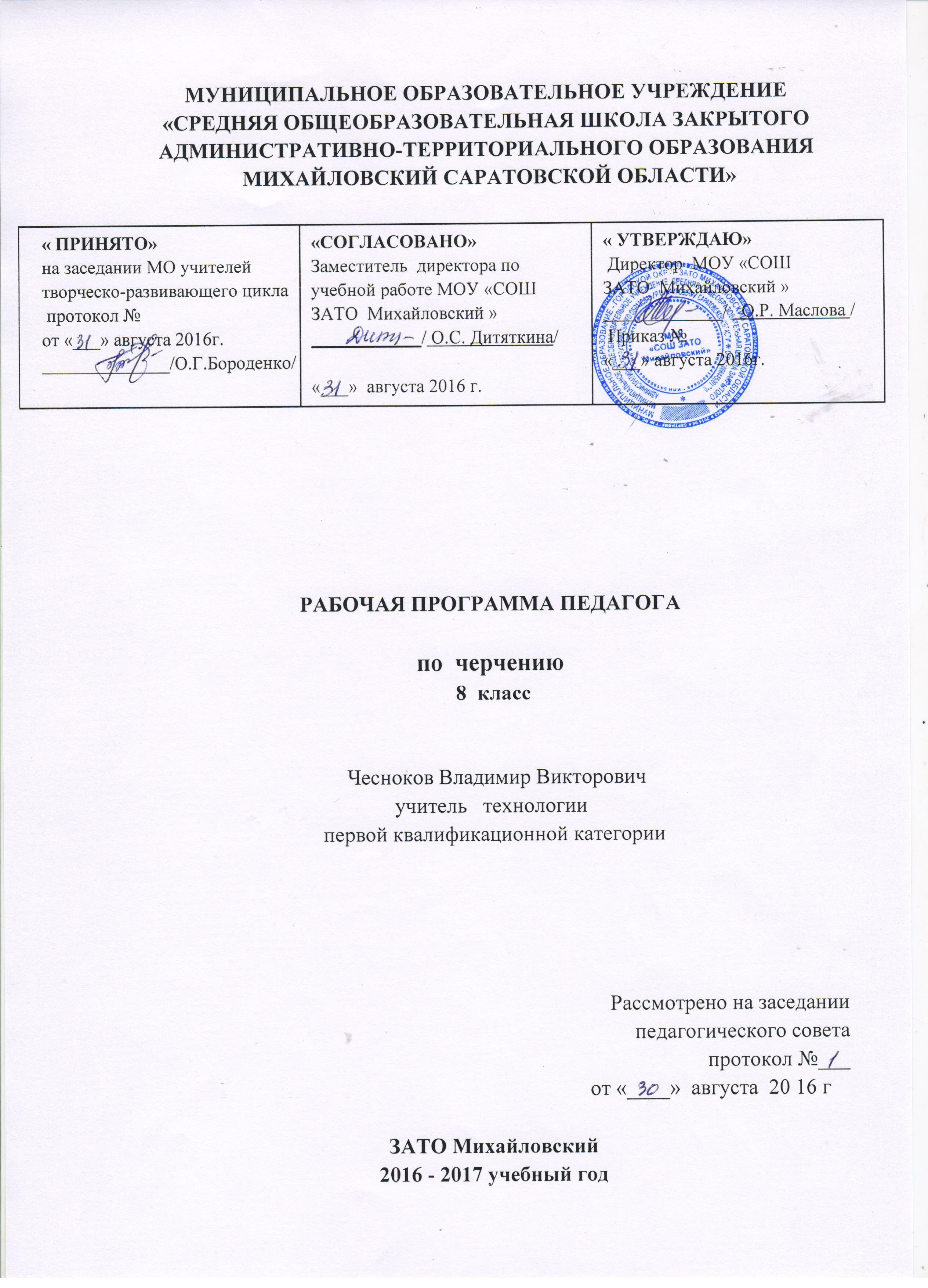 Планируемые предметные  результатыПланируемые результаты освоения  рабочей программы представляют собой систему ведущих целевых установок и ожидаемых результатов освоения всех компонентов, составляющих содержательную основу образовательной программы. Они обеспечивают связь между требованиями ФГОС ООО, образовательным процессом и системой оценки результатов освоения ООП ООО, выступая содержательной и критериальной основой для разработки программ учебных предметов, курсов, учебно-методической литературы, программ воспитания и социализации, с одной стороны, и системы оценки результатов – с другой. В соответствии с требованиями ФГОС ООО система планируемых результатов – личностных, метапредметных и предметных – устанавливает и описывает классы учебно-познавательных и учебно-практических задач, которые осваивают учащиеся в ходе обучения, особо выделяя среди них те, которые выносятся на итоговую оценку, в том числе государственную итоговую аттестацию выпускников. Успешное выполнение этих задач требует от учащихся овладения системой учебных действий (универсальных и специфических для каждого учебного предмета: регулятивных, коммуникативных, познавательных) с учебным материалом и, прежде всего, с опорным учебным материалом, служащим основой для последующего обучения.В соответствии с реализуемой ФГОС ООО деятельностной парадигмой образования система планируемых результатов строится на основе уровневого подхода: выделения ожидаемого уровня актуального развития большинства обучающихся и ближайшей перспективы их развития. Такой подход позволяет определять динамическую картину развития обучающихся, поощрять продвижение обучающихся, выстраивать индивидуальные траектории обучения с учетом зоны ближайшего развития ребенка.Личностные результаты освоения  рабочей программы по  черчению:1. Российская гражданская идентичность (патриотизм, уважение к Отечеству, к прошлому и настоящему многонационального народа России,  чувство ответственности и долга перед Родиной, идентификация себя в качестве гражданина России, субъективная значимость использования русского языка и языков народов России, осознание и ощущение личностной сопричастности судьбе российского народа). Осознание этнической принадлежности, знание истории, языка, культуры своего народа, своего края, основ культурного наследия народов России и человечества (идентичность человека с российской многонациональной культурой, сопричастность истории народов и государств, находившихся на территории современной России); интериоризация гуманистических, демократических и традиционных ценностей многонационального российского общества. Осознанное, уважительное и доброжелательное отношение к истории, культуре, религии, традициям, языкам, ценностям народов России и народов мира.2. Готовность и способность обучающихся к саморазвитию и самообразованию на основе мотивации к обучению и познанию; готовность и способность осознанному выбору и построению дальнейшей индивидуальной траектории образования на базе ориентировки в мире профессий и профессиональных предпочтений, с учетом устойчивых познавательных интересов.3. Развитое моральное сознание и компетентность в решении моральных проблем на основе личностного выбора, формирование нравственных чувств и нравственного поведения, осознанного и ответственного отношения к собственным поступкам (способность к нравственному самосовершенствованию; веротерпимость, уважительное отношение к религиозным чувствам, взглядам людей или их отсутствию; знание основных норм морали, нравственных, духовных идеалов, хранимых в культурных традициях народов России, готовность на их основе к сознательному самоограничению в поступках, поведении, расточительном потребительстве; сформированность представлений об основах светской этики, культуры традиционных религий, их роли в развитии культуры и истории России и человечества, в становлении гражданского общества и российской государственности; понимание значения нравственности, веры и религии в жизни человека, семьи и общества). Сформированность ответственного отношения к учению; уважительного отношения к труду, наличие опыта участия в социально значимом труде. Осознание значения семьи в жизни человека и общества, принятие ценности семейной жизни, уважительное и заботливое отношение к членам своей семьи.4. Сформированность целостного мировоззрения, соответствующего современному уровню развития науки и общественной практики, учитывающего социальное, культурное, языковое, духовное многообразие современного мира.5. Осознанное, уважительное и доброжелательное отношение к другому человеку, его мнению, мировоззрению, культуре, языку, вере, гражданской позиции. Готовность и способность вести диалог с другими людьми и достигать в нем взаимопонимания (идентификация себя как полноправного субъекта общения, готовность к конструированию образа партнера по диалогу, готовность к конструированию образа допустимых способов диалога, готовность к конструированию процесса диалога как конвенционирования интересов, процедур, готовность и способность к ведению переговоров). 6. Освоенность социальных норм, правил поведения, ролей и форм социальной жизни в группах и сообществах. Участие в школьном самоуправлении и общественной жизни в пределах возрастных компетенций с учетом региональных, этнокультурных, социальных и экономических особенностей (формирование готовности к участию в процессе упорядочения социальных связей и отношений, в которые включены и которые формируют сами учащиеся; включенность в непосредственное гражданское участие, готовность участвовать в жизнедеятельности подросткового общественного объединения, продуктивно взаимодействующего с социальной средой и социальными институтами; идентификация себя в качестве субъекта социальных преобразований, освоение компетентностей в сфере организаторской деятельности; интериоризация ценностей созидательного отношения к окружающей действительности, ценностей социального творчества, ценности продуктивной организации совместной деятельности, самореализации в группе и организации, ценности «другого» как равноправного партнера, формирование компетенций анализа, проектирования, организации деятельности, рефлексии изменений, способов взаимовыгодного сотрудничества, способов реализации собственного лидерского потенциала).7. Сформированность ценности здорового и безопасного образа жизни; интериоризация правил индивидуального и коллективного безопасного поведения в чрезвычайных ситуациях, угрожающих жизни и здоровью людей, правил поведения на транспорте и на дорогах.8. Развитость эстетического сознания через освоение художественного наследия народов России и мира, творческой деятельности эстетического характера (способность понимать художественные произведения, отражающие разные этнокультурные традиции; сформированность основ художественной культуры обучающихся как части их общей духовной культуры, как особого способа познания жизни и средства организации общения; эстетическое, эмоционально-ценностное видение окружающего мира; способность к эмоционально-ценностному освоению мира, самовыражению и ориентации в художественном и нравственном пространстве культуры; уважение к истории культуры своего Отечества, выраженной в том числе в понимании красоты человека; потребность в общении с художественными произведениями, сформированность активного отношения к традициям художественной культуры как смысловой, эстетической и личностно-значимой ценности).9. Сформированность основ экологической культуры, соответствующей современному уровню экологического мышления, наличие опыта экологически ориентированной рефлексивно-оценочной и практической деятельности в жизненных ситуациях (готовность к исследованию природы, к занятиям сельскохозяйственным трудом, к художественно-эстетическому отражению природы, к занятиям туризмом, в том числе экотуризмом, к осуществлению природоохранной деятельности).Метапредметные результаты освоения  рабочей программы по  черчению: • овладение умениями формулировать личные понятия о безопасности; анализировать причины возникновения опасных и чрезвычайных ситуаций; обобщать и сравнивать по следствия опасных и чрезвычайных ситуаций; выявлять причинно-следственные связи опасных ситуаций и их влияние на безопасность жизнедеятельности человека; • овладение обучающимися навыками самостоятельно определять цели и задачи по безопасному поведению в повседневной жизни и в различных опасных и чрезвычайных ситуациях, выбирать средства реализации поставленных целей, оценивать результаты своей деятельности в обеспечении личной безопасности; • формирование умения воспринимать и перерабатывать информацию, генерировать идеи, моделировать индивидуальные подходы к обеспечению личной безопасности в повседневной жизни и в чрезвычайных ситуациях; • приобретение опыта самостоятельного поиска, анализа и отбора информации в области безопасности жизнедеятельности с использованием различных источников и новых информационных технологий; • развитие умения выражать свои мысли и способности слушать собеседника, понимать его точку зрения, признавать право другого человека на иное мнение; • освоение приемов действий в опасных и чрезвычайных ситуациях природного, техногенного и социального характера; • формирование умений взаимодействовать с окружающими, выполнять различные социальные роли во время и при ликвидации последствий чрезвычайных ситуаций.Предметными результатами освоения рабочей программы по  черчению:Выпускник научится:классифицировать и характеризовать способы построения прямоугольной изометрической проекции и технических рисунков;использовать знания о способах построения прямоугольных проекций;использовать знания о  правила оформления чертежей;классифицировать и характеризовать виды изображения на чертеже;безопасно, использовать   пользоваться чертежными инструментами  использовать знания об истории развития чертежа как графического документа;  классифицировать и выполнять геометрические построения (деление отрезков, углов, окружности на равные части); выполнять чертежи предметов простой формы, выбирать необходимое количество изображений (видов, разрезов, сечений и др.);Выпускник получит возможность научиться:наблюдать и анализировать форму несложных предметов (с натуры и по графическим изображениям), выполнять технический рисунок читать и выполнять чертежи несложных изделий;техники  выполнения чертежей и правила их оформления. деталировать чертежи сборочной единицы, состоящие из 5-6 несложных деталей. использовать приобретенные знания и умения в практической деятельности и повседневной жизни для:чтения «бытовых» чертежей различного назначения;выявления формы предметов и геометрических тел (состав, пропорции, размеры); сопоставления изображений с реальным положением предметов в пространстве.творчески решать моделируемые ситуации и практические задачи в области  черченияСодержание учебного  предмета Класс: 8Учитель: Чесноков Владимир ВикторовичКоличество часовВсего: 34 часа; в неделю:1 часПлановых контрольных уроков  5,  зачетов  0, тестов  0 ч.;Планирование составлено на основе: Программы общеобразовательных учреждений «Черчение», авторы: А.Д. Ботвинников, И.С. Вышнепольский, В.А. Гервер, М.М. Селиверстов, М. Просвещение 2011. Учебник:Ботвинников А.Д., Виноградов В.Н., Вышнепольский И.С. Черчение АСТ, Астрель 2012Дополнительная литература: Борисов Д.М. Черчение. Учебное пособие для студентов педагогических институтов по специальности. М.:Просвещение,1987, с изменениями.Василенко Е.А. Методика обучения черчению. Учебное пособие  для студентов и учащихся. – М.: Просвещение,1990.Преображенская Н.Г. Черчение: Учебник для учащихся общеобразовательных учреждений – М.: Вента- Граф, 2004.Гордиенко Н.А. Черчение: Учебник для 9 классов общеобразовательных учреждений. – М.: ООО «Издательство АСТ», 2001.Манцветова Н.В., Майнц Д.Ю., Галиченко К.Я., Ляшевич К.К. Проекционное черчение с задачами. Учебное пособие для технических  специальных вузов. – М.: Высшая школа, 1978.Гервер В.А. Творческие задачи по черчению. – М.: Просвещение,1991.Календарно-тематическое планирование№ п/пНаименование разделов и темВсего часов Формы организации учебных занятийОсновные виды учебной деятельности(УУД)1.Раздел 1. Правила оформления чертежей.  Учебный предмет «Черчение». Значение графического изображения в производственной деятельности человека (построения и перспективы). Цели и задачи изучения черчения в школе и дальнейшей профориентации. Стандартизация приемов и способов изображения.6парная, групповая, коллективная (например, в парах сменного состава), фронтальная, индивидуальная (самостоятельная). Регулятивные: умение самостоятельно планировать пути достижения целей защищённости, в том числе альтернативные, осознанно выбирать наиболее эффективные способы решения учебных и познавательных задач; умение самостоятельно определять цели своего обучения, ставить и формулировать для себя новые задачи в учёбе и познавательной деятельности, развивать мотивы и интересы своей познавательной деятельности;умение соотносить свои действия с планируемыми результатами курса, осуществлять контроль своей деятельности в процессе достижения результата, Познавательные: умение определять понятия, создавать обобщения, устанавливать аналогии, классифицировать, самостоятельно выбирать основания и критерии, устанавливать причинно- следственные связи, строить логическое рассуждение, умозаключение и делать выводы;умение создавать, применять и преобразовывать знаки и символы, модели и схемы для решения учебных и познавательных задач;Коммуникативные:умение организовывать учебное сотрудничество и совместную деятельность с учителем и сверстниками; работать индивидуально и в группе: находить общее решение и разрешать конфликты на основе согласования позиций и учёта интересов; формулировать, аргументировать и отстаивать своё мнение;формирование и развитие компетентности в области использования информационно-коммуникационных технологий;2.Раздел 2. Способы проецирования8парная, групповая, коллективная (например, в парах сменного состава), фронтальная, индивидуальная (самостоятельная). Регулятивные: умение самостоятельно планировать пути достижения целей защищённости, в том числе альтернативные, осознанно выбирать наиболее эффективные способы решения учебных и познавательных задач; умение самостоятельно определять цели своего обучения, ставить и формулировать для себя новые задачи в учёбе и познавательной деятельности, развивать мотивы и интересы своей познавательной деятельности;умение соотносить свои действия с планируемыми результатами курса, осуществлять контроль своей деятельности в процессе достижения результата, Познавательные: умение определять понятия, создавать обобщения, устанавливать аналогии, классифицировать, самостоятельно выбирать основания и критерии, устанавливать причинно- следственные связи, строить логическое рассуждение, умозаключение и делать выводы;умение создавать, применять и преобразовывать знаки и символы, модели и схемы для решения учебных и познавательных задач;Коммуникативные:умение организовывать учебное сотрудничество и совместную деятельность с учителем и сверстниками; работать индивидуально и в группе: находить общее решение и разрешать конфликты на основе согласования позиций и учёта интересов; формулировать, аргументировать и отстаивать своё мнение;формирование и развитие компетентности в области использования информационно-коммуникационных технологий;3Раздел № 3 Чтение и выполнение чертежей9парная, групповая, коллективная (например, в парах сменного состава), фронтальная, индивидуальная (самостоятельная). Регулятивные: умение самостоятельно планировать пути достижения целей защищённости, в том числе альтернативные, осознанно выбирать наиболее эффективные способы решения учебных и познавательных задач; умение самостоятельно определять цели своего обучения, ставить и формулировать для себя новые задачи в учёбе и познавательной деятельности, развивать мотивы и интересы своей познавательной деятельности;умение соотносить свои действия с планируемыми результатами курса, осуществлять контроль своей деятельности в процессе достижения результата, Познавательные: умение определять понятия, создавать обобщения, устанавливать аналогии, классифицировать, самостоятельно выбирать основания и критерии, устанавливать причинно- следственные связи, строить логическое рассуждение, умозаключение и делать выводы;умение создавать, применять и преобразовывать знаки и символы, модели и схемы для решения учебных и познавательных задач;Коммуникативные:умение организовывать учебное сотрудничество и совместную деятельность с учителем и сверстниками; работать индивидуально и в группе: находить общее решение и разрешать конфликты на основе согласования позиций и учёта интересов; формулировать, аргументировать и отстаивать своё мнение;формирование и развитие компетентности в области использования информационно-коммуникационных технологий;4Раздел 4. Нанесение размеров на чертежах с учетом формы предметов11парная, групповая, коллективная (например, в парах сменного состава), фронтальная, индивидуальная (самостоятельная). Регулятивные: умение самостоятельно планировать пути достижения целей защищённости, в том числе альтернативные, осознанно выбирать наиболее эффективные способы решения учебных и познавательных задач; умение самостоятельно определять цели своего обучения, ставить и формулировать для себя новые задачи в учёбе и познавательной деятельности, развивать мотивы и интересы своей познавательной деятельности;умение соотносить свои действия с планируемыми результатами курса, осуществлять контроль своей деятельности в процессе достижения результата, Познавательные: умение определять понятия, создавать обобщения, устанавливать аналогии, классифицировать, самостоятельно выбирать основания и критерии, устанавливать причинно- следственные связи, строить логическое рассуждение, умозаключение и делать выводы;умение создавать, применять и преобразовывать знаки и символы, модели и схемы для решения учебных и познавательных задач;Коммуникативные:умение организовывать учебное сотрудничество и совместную деятельность с учителем и сверстниками; работать индивидуально и в группе: находить общее решение и разрешать конфликты на основе согласования позиций и учёта интересов; формулировать, аргументировать и отстаивать своё мнение;формирование и развитие компетентности в области использования информационно-коммуникационных технологий;Итого 34№ урока Тема урокаДатаДата№ урока Тема урокапланируемаяфактическаяРаздел 1. Правила оформления чертежей.  Учебный предмет «Черчение». Значение графического изображения в производственной деятельности человека (построения и перспективы). Цели и задачи изучения черчения в школе и дальнейшей профориентации. Стандартизация приемов и способов изображенияРаздел 1. Правила оформления чертежей.  Учебный предмет «Черчение». Значение графического изображения в производственной деятельности человека (построения и перспективы). Цели и задачи изучения черчения в школе и дальнейшей профориентации. Стандартизация приемов и способов изображенияРаздел 1. Правила оформления чертежей.  Учебный предмет «Черчение». Значение графического изображения в производственной деятельности человека (построения и перспективы). Цели и задачи изучения черчения в школе и дальнейшей профориентации. Стандартизация приемов и способов изображенияРаздел 1. Правила оформления чертежей.  Учебный предмет «Черчение». Значение графического изображения в производственной деятельности человека (построения и перспективы). Цели и задачи изучения черчения в школе и дальнейшей профориентации. Стандартизация приемов и способов изображенияПредмет «Черчение». Правила оформления чертежей.01.09Правила оформления чертежей. Типы линий.08.09Графическая работа №1 «Линии чертежа»15.09Шрифты чертежные. Разметка букв, цифр и знаков чертежного шрифта. Основные приемы выполнения надписей чертежным шрифтом.22.09Нанесение размеров. Масштабы.29.09Графическая работа № 2 «Чертеж плоской детали».06.10Раздел 2. Способы проецированияРаздел 2. Способы проецированияРаздел 2. Способы проецированияРаздел 2. Способы проецированияОбщие сведения о проецировании Различные методы проецирования (центральный, параллельный, прямоугольный).13.10Получение изображения на плоскости различными методами проецирования Проецирование детали на одну, две, три плоскости проекции методом прямоугольного проецирования.20.10Определение вида, правила расположения видов на чертеже, названия видов.27.10Аксонометрические проекции. Косоугольная, фронтальная, диметрическая проекция. Прямоугольная изометрическая проекция. Направление осей. Показатели искажения. Нанесение размеров.10.11Аксонометрические проекции плоских геометрических фигур.17.11Аксонометрические проекции окружностей. Способы построение овала.24.11Аксонометрические проекции предметов имеющих круглые поверхности.01.12Технический рисунок.08.12Раздел № 3 Чтение и выполнение чертежейРаздел № 3 Чтение и выполнение чертежейРаздел № 3 Чтение и выполнение чертежейРаздел № 3 Чтение и выполнение чертежейАнализ геометрических форм предметов на основе характерных признаков.15.12Проекции геометрических тел.22.12Особенности проецирования правильных пирамид.12.01Особенности проецирования цилиндра и конуса.19.01Проекции группы геометрических тел. Взаимное расположение геометрических тел относительно плоскостей проекции.26.01Проекции вершин, ребер, граней предмета.02.02Графическая работа № 3  «Проекции группы геометрических тел.»09.02Построение третьего вида.16.02Построение третьего вида по двум данным.02.03Раздел № 4 Нанесение размеров на чертежах с учетом формы предметов.Раздел № 4 Нанесение размеров на чертежах с учетом формы предметов.Раздел № 4 Нанесение размеров на чертежах с учетом формы предметов.Раздел № 4 Нанесение размеров на чертежах с учетом формы предметов.Дополнительные сведения о нанесении размеров с учетом формы предмета.09.03Выполнение чертежей предметов с использованием геометрических построений. Деление окружности на равные части.16.03Сопряжения. Сопряжение двух прямых дугой заданного радиуса. Сопряжение окружности и прямой дугой заданного радиуса.23.03Геометрические построения для чертежей и разметки деталей.06.04Графическая работа №4. «Чертежи деталей имеющих сопряжения».13.04Развертки поверхностей некоторых тел.20.04Взаимная связь изменения формы предмета. Взаимное положение его частей и пространственного положения самого предмета, отображение этих  предметов на чертеже. Конструирование по изображениям.27.04Порядок чтения чертежей деталей.04.05Графическая работа №5. «Выполнение чертежа детали с элементами конструирования»11.05Эскизы деталей с натуры.18.05 Обобщающее повторение25.05